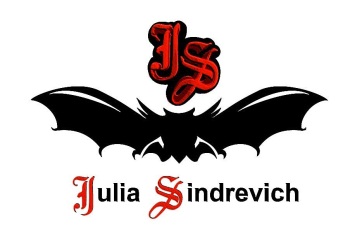 тел. (916) 544-44-44, e-mail: Juliasindrevich@yandex.ru    www.juliasindrevich.ru Прайс-лист ГОРОД. ГОТИКА. АССАСИНЫ.Усл.обозначения:Возможно изготовление на заказ (сроки зависят от модели). Имеется в наличии.Продано.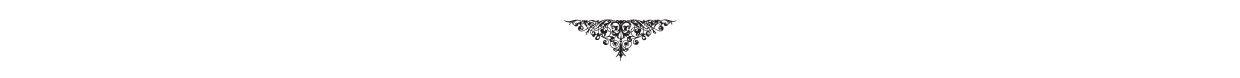 артикулМеркатоснаименование товарацена, рубВЕРХГГА_001Блузон с воротником-гольф, цвет астра (лицо – 2астра меринос, изнанка – 1астра Нежность), 3 нити, р.44-48, 34шерсть австралийского мериноса, 34акрил, 15хлопок,17вискоза.  450 гр, к=117205ГГА_002Кардиган-фрак-трансформер, цвет темная астра/астра, 2 нити, р.44-46, 50полушерсть, 50вискоза с хлопком. 370 гр, k=13Можно носить вверх ногами, получится жакет с длинным жабо спереди.6050ГГА_003Жилет с капюшоном «Ассасин», цвет астра/серо-сиреневый (лицо – 2астра меринос, изнанка – 1серо-сиреневый Нежность), 3 нити, р.44-50, 34шерсть австралийского мериноса, 34акрил, 15хлопок,17вискоза. 320 гр, к=11Булавкой можно приталивать, а можно наоборот создавать свободный силуэт, заколов ее наверху.5115ГГА_004Кардиган-трансформер с широкими лацканами, цвет мышиный/серо-сиреневый, 2 нити, р.44-50, 50мериносовая полушерсть, 50вискоза с хлопком. 400 гр, k=13Можно носить вверх-ногами – получится средневековый короткий фрак с капюшоном. Можно приталивать поясом.7260ГГА_005Пальто-трансформер, с карманами, с капюшоном на сборке по вороту, цвет махагон/серебро, 2 нити, р.44-48, 50мериносовая полушерсть, 50вискоза с хлопком. 450 гр, k=13Можно носить вверх-ногами – получится кардиган с овальной удлиненной спинкой, сборкой на спинке по линии талии, с оригинальными горизонтальными карманами, жабо, узелком на лацканах. Можно приталивать поясом.8250ГГА_006Блузон с малой металлической булавкой с Эльфом, латунь, цвет махагон/св.шампанское (лицо – 2махагон меринос, изнанка – 1св.шампанское Нежность), 3 нити, р.44-48, 34шерсть австралийского мериноса, 34акрил, 15хлопок,17вискоза.  370гр, к=11Булавкой можно приталивать, а можно наоборот создавать свободный силуэт, заколов ее наверху.5940ГГА_007Кардиган-трансформер с карманами, цвет светло-серый/шампанское, 2 нити, р.44-48,  50меринос+альпака, 50вискоза с хлопком. 420 гр, k=13Можно носить вверх-ногами – получится жакет с оригинальными горизонтальными карманами, жабо, лацканами с узелком, отложным воротничком.10010ГГА_008Кардиган-фрак-трансформер-пальто длинный, с карманами, с капюшоном, цвет светло-серый/серебро, 2 нити, р.44-50, 50меринос, 50вискоза с хлопком. 500 гр, k=13Можно носить вверх-ногами – получится длинное пальто с оригинальными горизонтальными карманами.9130ГГА_009Кардиган-фрак-трансформер с карманами, с Юлой на капюшоне, цвет мышиный/серебро, 2 нити, р.44-48, 50мериносовая полушерсть, 50вискоза с хлопком. 450 гр, k=15Можно носить вверх-ногами – получится кардиган с оригинальными горизонтальными карманами.9460ГГА_010Блузон-трансформер с воротником-гольф с прорезью, цвет мышиный/серебро (лицо – 1мышиный меринос, изнанка – 2серебро Нежность), 3 нити, р.44-50, 34мериносовая полушерсть, 66вискоза с хлопком. 450 гр, к=11Можно одевать задом наперед – получится декольте на спинке, или богемный образ с капюшоном, или образ с драпированной «розой» на декольтированном плече.6600ГГА_011Мини-пальто-трансформер с карманами, с воротничком и пряжкой, со сборкой на спинке по линии талии, цвет черный метанит/серебро, 2 нити, р.44-48, 50мериносовая полушерсть+метанит, 50вискоза с хлопком. 520 гр, k=13Можно носить вверх-ногами – получится кардиган с оригинальными горизонтальными карманами, с капюшоном на сборке по вороту.Можно приталивать поясом.9460ГГА_012Кардиган-фрак-трансформер с карманами, цвет черный, 2 нити, р.42-48, 50мериносовая полушерсть, 50мерсеризованный хлопок. 420 гр, k=13Можно носить вверх-ногами – получится кардиган с оригинальными горизонтальными карманами и широкими лацканами.Можно приталивать поясом.8470ГГА_013Блузон «ИньЯнь» с Юлой на рукавах, цвет черно-белый (2 Лилии), 2 нити, р.44-46, однотонный, 100мерсеризованный хлопок. 250 гр, k=207700ГГА_014Блузон с большой черной металлической булавкой, цвет черный (лицо – 2черный меринос, изнанка – 1черный Лилия), 3 нити, р.42-46, 66мериносовая полушерсть, 34мерсеризованный хлопок. 360 гр, к=11Булавкой можно приталивать, а можно наоборот создавать свободный силуэт, заколов ее наверху.6150ГГА_015Блузон-трансформер с воротником-гольф с прорезью, цвет гвоздика/вишня (лицо – 2гвоздика меринос, изнанка – 1вишня Нежность), 3 нити, р.44-50, 50мериносовая полушерсть, 50вискоза с хлопком. 460 гр, к=11Можно одевать задом наперед – получится декольте на спинке.Булавкой можно приталивать, а можно наоборот создавать свободный силуэт, заколов ее наверху.7340ГГА_016Кардиган «Готическая вишня» ассиметричный с лацканами со шнуровкой по рукавам, цвет вишня (лицо – 1вишня меринос, изнанка – 3вишня Нежность), 4 нити, р.44-50, 25шерсть австралийского мериноса, 40вискоза, 35хлопок. 680 гр, к=1311660НИЗГГА_017Юбка-карандаш прямая, длина 50см, цвет черный (лицо – 2черн.меринос, изнанка – 2черн.Лилия), 4 нити, р.44-46, ОТ=84см, ОБ=98см, 25шерсть австралийского мериноса, 25акрил, 50мерсеризованный хлопок.  250 гр, к=155060ГГА_018Брюки-галифе с карманами, сложного кроя, с карманами, на резинке шириной 4,5 см, цвет черный, р.44-48, 100 % вискозный трикотаж.9900ГГА_019Платье-футляр с Юлами по центру переда, со сборкой по всей фигуре (маскирует мелкие недостатки), с отдельными рукавами с Юлами, цвет черный, р.44-46, ОГ=84-88см ОТ=66-70см ОБ=90-92см, 100вискозный трикотаж. 2,0м шир.1.4м, к=711100ГГА_020Водолазка с Юлами на рукавах, с «готическим пальчиком», цвет черный, р.44-46, 100вискозный трикотаж. Можно использовать под любой костюм и создавать различные образы. 1,3м шир.1.4м, к=66820ГГА_021Платье ассиметричное сложного кроя, цвет черный, 100% вискоза, трикотаж, р.44-48.ГГА_022Платье Переплет с драпированной спинкой, цвет серый, шелково-вискозный трикотаж, р.42-46, длина 125 см. 2.15 м шир.1.60 мГГА_023Платье длинное с черными бретелями из тесьмы, с драпированной спинкой, цвет астра, р.44-50, шелковый трикотаж.13860ГГА_024Шорты с карманами, длина 48 см, р.44, цвет серо-сиреневый, 47%  хлопок, 53% вискоза, ( Нежность 3 нити). 210 гр, к=18ВЕЧЕРГГА_025Пальто длинное приталенное расклешенное, цвет вишня, 2 нити, р.44-48, 50мериносовая полушерсть, 50вискоза с хлопком.  440 гр, k=138030ГГА_026Кардиган-смокинг-трансформер, цвет черный метанит/вишня, 2 нити, р.44-46, 50мериносовая полушерсть+метанит, 50вискоза с хлопком. 405  гр, k=13Можно носить вверх ногами – получится огромный ворот, который можно драпировать складками, откинуть назад, как накидку «с красным подбоем» (по Понтию Пилату) или красиво уложить вокруг шеи.7330ГГА_027Блузон с большой черной металлической булавкой, цвет черный метанит/черный, (лицо – 2черный меринос+метанит, изнанка – 1черный Лилия), 3 нити, р.42-46, 50мериносовая полушерсть+метанит, 50мерсеризованный хлопок. 390 гр, k=11Булавкой можно приталивать, а можно наоборот создавать свободный силуэт, заколов ее наверху.6600ГГА_028Жилет с капюшоном «Ассасин» с большой черной металлической булавкой, цвет черный/серебро, (лицо – 2черный меринос, изнанка – 1серебро Нежность) 3 нити, р.44-50, 50мериносовая полушерсть, 50вискоза с хлопком. 320 гр, k=13Булавкой можно приталивать, а можно наоборот создавать свободный силуэт, заколов ее наверху.6050ГГА_029Блузон с капюшоном «Ассасин» с большой черной металлической булавкой, цвет махагон метанит/черный, (лицо – 2махагон меринос+метанит, изнанка – 1черный Лилия), 3 нити, р.42-46, 50мериносовая полушерсть+метанит, 50мерсеризованный хлопок. 490 гр, k=11Булавкой можно приталивать, а можно наоборот создавать свободный силуэт, заколов ее наверху.Повтор возможен из пряжи без метанита (без блесток) - пряжи нет в наличии на фабрике.8340ГГА_029_1Блузон с капюшоном «Ассасин» с большой черной металлической булавкой, цвет черно-зеленый метанит/черный, (лицо – 2черно-зеленый меринос+метанит, изнанка – 1черный Лилия), 3 нити, р.42-46, 50мериносовая полушерсть+метанит, 50мерсеризованный хлопок. 490 гр, k=11Булавкой можно приталивать, а можно наоборот создавать свободный силуэт, заколов ее наверху.8340ГГА_030Блузон с большой черной металлической булавкой, цвет черно-синий метанит/черный, (лицо – 2черно-синий меринос+метанит, изнанка – 1черный Лилия), 3 нити, р.42-48, 50мериносовая полушерсть+метанит, 50мерсеризованный хлопок. 430 гр, k=11Булавкой можно приталивать, а можно наоборот создавать свободный силуэт, заколов ее наверху.7315ГГА_030_1Блузон с воротником-гольф с большой черной металлической булавкой, цвет черно-синий метанит/серебро, (лицо – 2черно-синий меринос+метанит, изнанка – 1серебро Нежность), 3 нити, р.48-50, 50мериносовая полушерсть+метанит, 50хлопок с вискозой. 510 гр, k=11Булавкой можно приталивать, а можно наоборот создавать свободный силуэт, заколов ее наверху.8140ГГА_031Блузон с большой черной металлической булавкой, цвет черно-зеленый метанит/черный, (лицо – 2черно-зеленый меринос+метанит, изнанка – 1черный Лилия), 3   нити, р.42-46, 50мериносовая полушерсть+метанит, 50мерсеризованный хлопок. 390 гр, k=11Булавкой можно приталивать, а можно наоборот создавать свободный силуэт, заколов ее наверху.6600ГГА_032Жилет-трансформер с воротником-гольф с прорезью, цвет черно-зеленый метанит/черный, (лицо – 1черно-зеленый меринос+метанит+1 черный Лилия, изнанка – 1черный Лилия), 3   нити, р.42-46, 34мериносовая полушерсть+метанит, 66мерсеризованный хлопок. 330 гр, k=11Можно одевать задом наперед – получится декольте на спинке.Булавкой можно приталивать, а можно наоборот создавать свободный силуэт, заколов ее наверху.5610